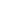 [ins] Submission AcknowledgementNetti Herawati:

Thank you for submitting the manuscript, "MODELING STOCK RETURN DATA USING
ASYMMETRIC VOLATILITY MODELS :  A PERFORMANCE COMPARISON BASED ON THE AKAIKE
INFORMATION CRITERION AND SCHWARZ CRITERION" to INSIST. With the online
journal management system that we are using, you will be able to track its
progress through the editorial process by logging in to the journal web
site:

Manuscript URL: http://insist.unila.ac.id/index.php/ojs/author/submission/57
Username: netti2018

If you have any questions, please contact me. Thank you for considering this
journal as a venue for your work.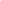 
Dr. Irza Sukmana
INSIST
________________________________________________________________________
